Муниципальное общеобразовательное бюджетное учреждение«Стогинская средняя школа»УТВЕРЖДАЮ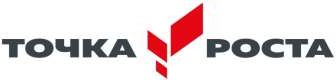 Директор школы	С.Г. Большаковаприказ №100 от 30.08.20230Рабочая программа внеурочной деятельности «Физика вокруг нас»общеинтеллектуальной  направленности8 классУчитель: Агеева Т.А.2023-2024Рабочая программа разработана на основе примерной программы внеурочной деятельности. Начальное и основное образование / [В. А. Горский, А. А. Тимофеев, Д. В. Смирнов и др.] ; под ред. В. А. Горского. — 4"е изд. — М.: Просвещение, 2014 — 111 с. — (Стандарты второго поколения), образовательной программы школы.Программа определяет содержание и структуру учебного материала, последовательность его изучения, пути формирования системы знаний, умений и способов деятельности, развития, воспитания и социализации учащихся.         «Точка роста» предполагает развитие образовательной инфраструктуры общеобразовательной организации, в том числе оснащение общеобразовательной организации:1.	оборудованием, средствами обучения и воспитания для изучения (в том числе экспериментального) предметов, курсов, дисциплин (модулей) естественнонаучной направленности при реализации основных общеобразовательных программ и дополнительных общеобразовательных программ, в том числе для расширения содержания учебного предмета «Физика»;2.	оборудованием, средствами обучения и воспитания для реализации программ дополнительного образования естественнонаучной направленностей;3.	компьютерным и иным оборудованием.        Профильный комплект оборудования обеспечивает эффективное достижение образовательных результатов обучающимися по программам естественнонаучной направленности, возможность углублённого изучения отдельных предметов, в том числе для формирования изобретательского, креативного, критического мышления, развития функциональной грамотности у обучающихся, в том числе естественнонаучной и математической.Эксперимент является источником знаний и критерием их истинности в науке. Концепция современного образования подразумевает, что в учебном эксперименте ведущую роль должен занять самостоятельный исследовательский ученический эксперимент. Современные экспериментальные исследования по физике уже трудно представить без использования не только аналоговых, но и цифровых измерительных приборов. В Федеральном государственном образовательном стандарте (далее — ФГОС) прописано, что одним из универсальных учебных действий (далее — УУД), приобретаемых учащимися, должно стать умение «проведения опытов, простых экспериментальных исследований, прямых и косвенных измерений с использованием аналоговых и цифровых измерительных приборов».Учебный эксперимент по физике, проводимый на традиционном оборудовании (без применения цифровых лабораторий), не может в полной мере обеспечить решение всех образовательных задач в современной школе. Сложившаяся ситуация обусловлена существованием ряда проблем:•	традиционное школьное оборудование из-за ограничения технических возможностей не позволяет проводить многие количественные исследования;•	длительность проведения физических исследований не всегда согласуется с длительностью учебных занятий;•	возможность проведения многих физических исследований ограничивается требованиями техники безопасности и др.Цифровая лаборатория кардинальным образом изменяет методику и содержание экспериментальной деятельности и помогает решить вышеперечисленные проблемы. Широкий спектр цифровых датчиков позволяет учащимся знакомиться с параметрами физического эксперимента не только на качественном, но и на количественном уровне. С помощью цифровой лаборатории можно проводить длительный эксперимент даже в отсутствии экспериментатора. При этом измеряемые данные и результаты их обработки отображаются непосредственно на экране компьютера.В процессе формирования экспериментальных умений по физике учащийся учится представлять информацию об исследовании в четырёх видах:•	в вербальном: описывать эксперимент, создавать словесную модель эксперимента, фиксировать внимание на измеряемых физических величинах, терминологии;•	в табличном: заполнять таблицы данных, лежащих в основе построения графиков (при этом у учащихся возникает первичное представление о масштабах величин);•	в графическом: строить графики по табличным данным, что позволяет перейти к вы- движению гипотез о характере зависимости между физическими величинами (при этом учитель показывает преимущество в визуализации зависимостей между вели- чинами, наглядность и многомерность);•	в аналитическом (в виде математических уравнений): приводить математическое описание взаимосвязи физических величин, математическое обобщение полученных результатов.Переход к каждому этапу представления информации занимает достаточно большой промежуток времени. Безусловно, в 8 классах этот процесс необходим, но в старших классах это время можно было бы отвести на решение более важных задач. В этом плане цифровые лаборатории позволяют существенно экономить время, которое можно потратить на формирование исследовательских умений учащихся, выражающихся в следующих действиях:•	определение проблемы;•	постановка исследовательской задачи;•	планирование решения задачи;•	построение моделей;•	     выдвижение гипотез;•	     экспериментальная проверка гипотез;•	     анализ данных экспериментов или наблюдений;•	     формулирование выводов.Последние годы у учащихся наблюдается низкая мотивация изучения естественнонаучных дисциплин и, как следствие, падение качества образования. Цифровое учебное оборудование позволяет учащимся ознакомиться с современными методами исследования, применяемыми в науке, а учителю — применять на практике современные педагогические технологии. Поэтому главной составляющей комплекта «Точкой роста» являются цифровые лаборатории.Планируемые результаты освоения курса внеурочной деятельностиПрограмма позволяет добиваться следующих результатов освоения курса внеурочной деятельности8 класс                                                           8 классПредметныеМетапредметныеЛичностныеуметь пользоваться методами научногоисследования явлений природы;проводить наблюде- ния, планировать и выполнять эксперименты;-обрабатывать	результаты измерений;представлять резуль- таты измерений с помощью таблиц, графиков и формул;обнаруживатьзависи-мости между физическими величинами;объяснять полученные результаты и делать выводы;-оценивать	границыпогрешностей	результатов измерений;уметь применять теоретические знания по физике на практике;решать физические задачи		на	применение полученных знаний;выводить из экспериментальных фактов и теоретических моделейфизические законы;уметь докладывать о результатах своего исследования;участвовать в дискуссии, кратко и точно отвечать на вопросы;использовать справочную литературу и другиеисточники информации.Р. –уметь работать по предложенным инструкциям;	умениеизлагать мысли в четкой логическойпоследовательности; анализировать собственную					работу: соотносить		план	и совершенные			операции, выделять	этапы	и оценивать меру освоения каждого,				находить ошибки, устанавливать их причины.П. – ориентироваться в своей системе знаний: отличать новое от уже известного;перерабатывать полученную информацию, делать	выводы	в результате		совместной работы всего класса; уметь анализировать явленияК. – уметь работать в паре и коллективе; эффективно распределять обязанности.-развивать познавательные интересы,интеллектуальные	и творческие способности учащихся;мотивировать свои действия; выражать готовность в любой ситуации поступить в соответствии с правилами поведения;воспринимать речь		учителя(одноклассников), непосредственно	не обращенную к учащемуся;-оценивать		собственную учебную	деятельность: свои			достижения, самостоятельность, инициативу, ответственность, причины неудач.№Название раздела (темы)Содержание учебного предмета, курса1.Физический метод изучения природы:теоретический и экспериментальныйОпределение цены деления приборов, снятие показаний. Определение погрешностей измерений.2.Тепловые явления и методы их исследованияОпределение удлинения тела в процессе изменения температуры. Решение задач на определение количества теплоты. Применение теплового расширения для регистрации температуры. Исследованиепроцессов плавления и отвердевания. Изучение устройства тепловых двигателей. Приборы для измерения влажности воздуха.3.Электрические явления и методы их исследованияОпределение удельного сопротивления проводника. Закон Ома для участка цепи. Решение задач. Исследование и использование свойств электрических конденсаторов. Расчет потребляемой электроэнергии. Расчет КПД электрических устройств. Решение задач на законДжоуля -Ленца.4.Электромагнитные явленияПолучение и фиксированное изображение магнитных полей. Изучение свойств электромагнита. Изучение моделиэлектродвигателя. Решение качественных задач.5.ОптикаИзучение законов отражения. Наблюдение отражения и преломления света. Изображения в линзах. Определение главного фокусного расстояния и оптической силы линзы. Наблюдение интерференции света. Решение задач на преломление света.Наблюдение полного отражения света.СодержаниеКол-во часовФорма занятияИспользованиеоборудования «Точка роста»ДатаI. Физический метод изучения природы: теоретический и экспериментальный, 3 чI. Физический метод изучения природы: теоретический и экспериментальный, 3 чI. Физический метод изучения природы: теоретический и экспериментальный, 3 чI. Физический метод изучения природы: теоретический и экспериментальный, 3 чI. Физический метод изучения природы: теоретический и экспериментальный, 3 чI. Физический метод изучения природы: теоретический и экспериментальный, 3 ч1Вводное занятие. Инструктаж по технике безопасности.1беседаОзнакомление с цифровойлабораторией "Точка роста"2Экспериментальная работа № 1 «Определение цены деления приборов, снятие показаний»1эксперим ентЛинейка, лента мерная, измерительный цилиндр, термометр, датчиктемпературы3Определение погрешностейизмерения. Решение качественных задач.1решение задачГлава II. Тепловые явления и методы их исследования, 8чГлава II. Тепловые явления и методы их исследования, 8чГлава II. Тепловые явления и методы их исследования, 8чГлава II. Тепловые явления и методы их исследования, 8чГлава II. Тепловые явления и методы их исследования, 8чГлава II. Тепловые явления и методы их исследования, 8ч4Определение удлинения тела в процессе изменениятемпературы1опыт - исследов аниеЛабораторный термометр, датчик температуры5Решение задач на определениеколичества теплоты.1решениезадач6Применение теплового расширения для регистрации температуры. Анализ иобобщение возможных вариантов конструкций.1презента ция7Экспериментальная работа № 2 «Исследование процессов плавления и отвердевания». 1эксперим ентДатчик температуры, калориметр, сосуд с тающим льдом, сосуд с водой, электронныевесы.8Практическая работа № 1«Изучение строения кристаллов, их выращивание».1практиче скаяработа9Изучение устройстватепловых двигателей и их применение.1лекция10Приборы для измерения влажности. Виды и их применение. Какую роль играет влажность в жизни человека.Экспериментальная работа № 3 «Определение влажностивоздуха в кабинетах школы» 1эксперим ентДатчик температуры, термометр, марля, сосуд с водой,гигрометр11Решение качественных задач на определение КПД теплового двигателя.https://uchitel.pro/задачи-на- кпд-тепловых-двигателей/1решение задачIII. Электрические явления и методы их исследования, 8 чIII. Электрические явления и методы их исследования, 8 чIII. Электрические явления и методы их исследования, 8 чIII. Электрические явления и методы их исследования, 8 чIII. Электрические явления и методы их исследования, 8 ч12Практическая работа № 2«Определение удельного сопротивления различныхпроводников». 1практиче скаяработаДатчик напряжения, вольтметрдвухпредельный, источник питания,комплект проводов, резисторы, ключ, датчик тока13Закон Ома для участка цепи.Решение задач.1решениезадач14Исследование ииспользование свойств электрических конденсаторов и их применение.1наблюде ние15Решение задач на зависимость сопротивления проводниковот температуры.1решение задач16Практическая работа № 31практичеДатчик тока, датчик«Расчѐт потребляемойскаянапряжения, амперметрэлектроэнергии собственного дома».работадвухпредельный,вольтметрдвухпредельный, лампочка, источникпитания, комплектпроводов, ключ17Расчѐт КПД электрическихустройств.1решениезадач18Решение задач на законДжоуля - Ленца. Влияние электрического тока на живые организмы.1решениезадач19Решение качественных задач.1деловаяиграIV. Электромагнитные явления, 5чIV. Электромагнитные явления, 5чIV. Электромагнитные явления, 5чIV. Электромагнитные явления, 5ч20Получение и фиксированное1практичеДемонстрацияизображение магнитныхская«Измерениеполей. Влияние магнитных бурь на организм человека. Что такое северное сияние.работамагнитного полявокруг проводника с током»: датчикмагнитного поля, дваштатива, комплектпроводов, источниктока, ключ21Изучение свойствэлектромагнита.1наблюдениеКомплект сопутствующих элементов для экспериментов по электродинамике22Изучение модели электродвигателя.1лекция, дем. эксперимент23Экскурсия в машинотракторный парк с. Стогинское1беседа24Решение качественных задач.1решениезадачV. Оптика, 10 чV. Оптика, 10 чV. Оптика, 10 чV. Оптика, 10 ч25Изучение законов отражения. Что такое радуга.1лекция, дем. эксперимент26Экспериментальная работа №1экспериОсветитель с4 «Наблюдение отражения иментисточником света на 3,5преломления света».В, источник питания,комплект проводов, щелевая диафрагма,полуцилиндр, планшетна плотном листе скруговымтранспортиром27Экспериментальная работа № 5 «Изображения в линзах».1экспери ментОсветитель с источником света на 3,5 В, источник питания, комплект проводов, щелевая диафраг-ма, экран стальной, направляющая сизмерительной шкалой, собирающие линзы, рассеивающая линза,слайд «Модель предмета» в рейтере28Экспериментальная работа № 6 «Определение главногофокусного расстояния и оптической силы линзы».1экспери ментКомплект сопутствующих элементов для экспериментов по оптике29Экспериментальная работа № 7 «Наблюдение интерференции и дифракциисвета».1экспери ментКомплект сопутствующих элементов для экспериментов по оптике30Решение задач напреломление света.1решениезадач31Экспериментальная работа № 8 «Наблюдение полногоотражения света».1экспери ментКомплект сопутствующих элементов для экспериментов по оптике32Решение качественных задачна отражение света.1решениезадач33Защита проектов. Проекты.1исследования34Урок обобщения1дидактическое задание